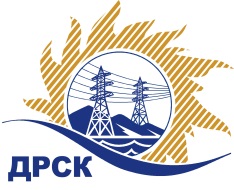 Акционерное Общество«Дальневосточная распределительная сетевая  компания»ПРОТОКОЛ № 159/ПрУ-Рзаседания Закупочной комиссии рассмотрения заявок по открытому запросу предложений на право заключения Договора на выполнение работ «Землеустроительные работы под ВЛ 110/35 кВ в Хабаровском районе, Хабаровского края», закупка 327 ГКПЗ 2016 г.ПРИСУТСТВОВАЛИ:   члены постоянно действующей Закупочной комиссии 2-го уровня.ВОПРОСЫ, ВЫНОСИМЫЕ НА РАССМОТРЕНИЕ ЗАКУПОЧНОЙ КОМИССИИ: О рассмотрении результатов оценки заявок Участников Об отклонении заявки ООО "ГЕОСТРОЙПРОЕКТ"Об отклонении заявки ОАО "Бирземпроект"О признании заявок соответствующими условиям запроса предложений. О предварительной ранжировке заявокО проведении переторжкиРЕШИЛИ:По вопросу № 11. Признать объем полученной информации достаточным для принятия решения. 2.Утвердить цены, полученные на процедуре вскрытия конвертов с заявками участников запроса предложений:По вопросу № 21. Отклонить заявку ООО "ГЕОСТРОЙПРОЕКТ"  от дальнейшего рассмотрения на основании п. 2.6.1.4 Документации о закупке.По вопросу № 31. Отклонить заявку ОАО "Бирземпроект" от дальнейшего рассмотрения на основании п. 2.8.2.5 «8» Документации о закупкеПо вопросу № 4Признать заявки КГУП "Хабкрайинвентаризация" (680000, Россия, Хабаровский край, г. Хабаровск, ул. Некрасова, д. 5), ООО "КИ-Партнер" (680028, Россия, Хабаровский край, г. Хабаровск, ул. Серышева, д. 22, оф. 316) соответствующими условиям запроса предложений и принять их к дальнейшему рассмотрению.По вопросу № 51. Утвердить предварительную ранжировку заявок:По вопросу № 61. Провести переторжку.1.1 Допустить к участию в переторжке заявки следующих участников: ООО "КИ-Партнер" (680028, Россия, Хабаровский край, г. Хабаровск, ул. Серышева, д. 22, оф. 316), КГУП "Хабкрайинвентаризация" (680000, Россия, Хабаровский край, г. Хабаровск, ул. Некрасова, д. 5)1.2  Определить форму переторжки: заочная;1.3 Назначить переторжку на 15.01.2016 г. до 15:00 час. (местного времени); 1.4 Место проведения переторжки: Торговая площадка Системы www.b2b-energo.ru.1.5 Ответственному секретарю Закупочной комиссии уведомить участников, приглашенных к участию в переторжке, о принятом комиссией решении.Коротаева Т.В.27-205г. Благовещенск«13» января 2016 г.№п/пНаименование Участника закупки и его адресСуммарная стоимость единичных расценок (без НДС, руб.)1ООО "ГЕОСТРОЙПРОЕКТ" (675000, Россия, Амурская обл., г. Благовещенск, ул. Шевченко, д. 20)1 300 000,002ОАО "Бирземпроект" (679016, г. Биробиджан, ул. Шолом-Алейхема, д. 27-А)1 490 000,003КГУП "Хабкрайинвентаризация" (680000, Россия, Хабаровский край, г. Хабаровск, ул. Некрасова, д. 5)1 800 000,004ООО "КИ-Партнер" (680028, Россия, Хабаровский край, г. Хабаровск, ул. Серышева, д. 22, оф. 316)2 545 000,00Основания для отклоненияУчастник не подтвердил документально итоговую стоимость своей заявки последнему по времени  ценовому предложению в Системе b2b-esv , что  не соответствует п. 2.6.1.4 Документации о закупке, в которой говориться:  «Итоговая стоимость заявки в сканированных документах указывается в строгом соответствии с последним по времени ценовым предложением, объявленным Участником в Системе b2b-esv»Основания для отклоненияВ заявке не представлены документы подтверждающие наличие у участника размещения заказа в штате квалифицированных сотрудников, инженеры – землеустроители (не менее 2) со стажем работы в сфере землеустройства, что не соответствует п. 10.2 Технического задания, в котором говориться:  «данное требование участник должен подтвердить копиями дипломов и трудовых книжек»Место в предварительной ранжировкеНаименование участника и его адресСуммарная стоимость единичных расценок (без НДС, руб.)Балл по неценовой предпочтительности1 местоООО "КИ-Партнер" (680028, Россия, Хабаровский край, г. Хабаровск, ул. Серышева, д. 22, оф. 316)2 545 000,003,02 местоКГУП "Хабкрайинвентаризация" (680000, Россия, Хабаровский край, г. Хабаровск, ул. Некрасова, д. 5)1 800 000,001,5Ответственный секретарь Закупочной комиссии 2 уровня АО «ДРСК» ____________________М.Г. Елисеева